 2016 Sponsorship Opportunities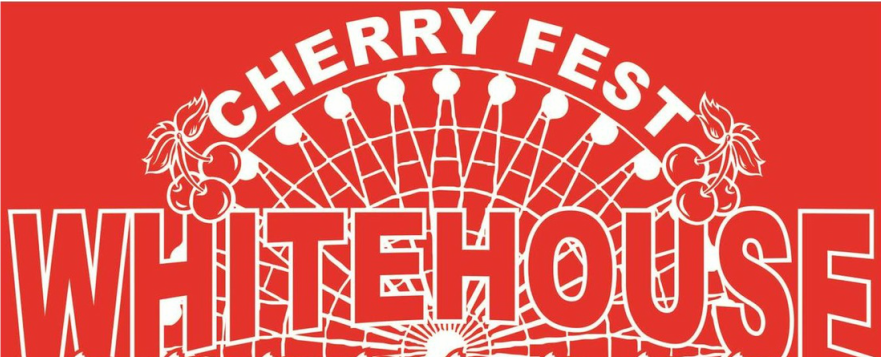 Celebrating 34 Years of Cherry Fest!Parade Sponsor $750.00Logo on ALL WTOL-NEWS 11 commercial spots 800 Digital Ad Impressions (10 Sec. each) on digital billboard on Route 64 in WhitehouseWebsite banner on Chamber Homepage and Cherry Fest homepage 20 tagline promotions via PA system over the 3-day festival, which draws over 10,000 people25 tagline promotions during the Cherry Fest parade, which draws over 5,000 people on main streetYour company logo on: 15,000 direct mail flyers mailed out, 150 posters, 5-6 print ads, 2,500 festival brochures, and 100 festival volunteer t-shirtsMain Attraction Sponsor  $500.00Logo on all WTOL-NEWS 11 commercial spotsLogo on 5-18”x24” promotional signs in and around the main attractionLogo on 15,000 direct mail festival programs mailed out June 1, 2016Website Banner Ad on Cherry Fest Home Page15 Tagline promotions on stage during both days of festival which draws over 10,000 people 5 Tagline promotions during Parade which draws over 5,000 people on Main StreetYour company logo on: 150 posters, 5-6 print ads, 2,000 festival brochures, 100 festival volunteer t-shirtsLogo on 8-3’x5’ promotional banners in and around Beer & Wine GardenEntertainment Venue Sponsor$150.00Logo on 5 promotional 18”x24” signsLogo on 15,000 direct mail festival programs mailed out June 1, 20141 Tagline promotion on stage before each talent act up to 10 talent actsYour company logo on: 150 posters, 5-6 print ads, 2,000 festival brochures, 100 festival volunteer t-shirtsIf you are interested in being a Cherry Fest Sponsor, please Contact Abbey Hall at 419-877-2747 or by email, abbey@awchamber.com *******Commitment due by May 15th to secure YOUR logo on all advertising for festival********